Community Impact StatementCouncil File 23-0002-S31
Prohibit Sale of Vehicles Without Catalytic Converter /
Etched Engraved Vehicle Identification NumberMarch 8, 2023The North Hollywood West Neighborhood Council supports 23-0002-S29 requesting
that the City of Los Angeles include in its 2023-2024 State Legislative Program
SUPPORT for SB 55, which would prohibit the sale of vehicles without an
etched or engraved vehicle identification number on the catalytic converter.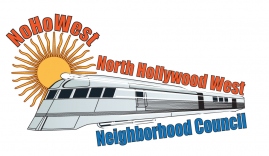 North Hollywood West Neighborhood Council
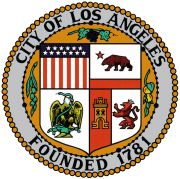 Executive BoardGreg Wright
PresidentCarol Rose
Vice PresidentLorraine MatzaSecretaryLeslie Ann Myrick-Rose
TreasurerBoard MembersAlessandra Taryn BeaVickie CoronaJohn DinkjianJames KompareJonathan RogersCharles SavinarExecutive BoardGreg Wright
PresidentCarol Rose
Vice PresidentLorraine MatzaSecretaryLeslie Ann Myrick-Rose
TreasurerBoard MembersAlessandra Taryn BeaVickie CoronaJohn DinkjianJames KompareJonathan RogersCharles Savinar